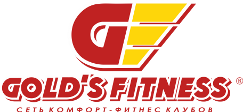 ПОЛОЖЕНИЕ О ПРОВЕДЕНИИ СОРЕВНОВАНИЯ ПО  « Рывку гири свободным стилем »FITNESS FIESTA-20191.Сроки и место проведенияСоревнования по дисциплине «Рывок Гири» Fitness Fiesta-2019 проводятся в г. Нижнем Новгороде на пляже гребного канала.  Начало соревнований в 11:00, 29 июня 2018 года. С 10:00 - 11:00 регистрация участников турнира2.Цель проведения соревнований-популяризация и развитие силовых видов спорта в Нижегородской области и ЗОЖ.-повышение уровня спортивного мастерства-выявление сильнейших спортсменов3.Руководство проведением соревнованийОбщее руководство проведением соревнований осуществляется тренерским составом КФК Gold’s Fitness.4. Участники соревнований,категории и условия проведенияСоревнования личные.К соревнованиям допускаются спортсмены мужчины возрастная группа: от 16 лет, женщины возрастная группа от 18 лет.Весовые категории: без категорий Вес гири : мужчины-  24 кг женщины-16кгСоревновательные упражнения: рывок гири.Рывок упражнение выполняется в один прием. Участник должен непрерывным движением поднять гирю вверх на прямую руку и зафиксировать ее. В момент фиксации гири в верхнем положении рука ноги и туловище должны быть выпрямлены. Рука спортсмена должна находиться на фронтальной плоскости головы. После фиксации вверху участник, не касаясь гирей туловища и плеча, опускает ее вниз для выполнения очередного подъема. Смена рук производится производится в нижнем положении гири всего 1 раз. Команда «стоп» подается при:-постановке гири на плечо при рывке второй рукой-постановке гири на помост;Команда «не считать» подается:-до жиме гири;-отсутствии фиксации в верхнем положении;-касании свободной рукой какой-либо части тела, помоста, гири, работающей руки, ног, туловища;Соревнования проводятся в соответствии с действующими правилами.5.Порядок подачи заявок             Заявки принимаются  до 27.06.19 включительно. Оплата стартового взноса осуществляется по адресу ул. Казанское шоссе 11, ТРК Индиго,  КФК Gold’s Fitness. 6. Условия подведения итогов          Победители и призеры в каждой группе определяются по наибольшему тоннажу (вес гири умножается на количество рывков)7.Финансовое обеспечение соревнования.1.1Расходы, связанные с организацией и проведением соревнований в части награждения победителей и призеров соревнований, производятся за счет средств Сети комфорт фитнес-клубов Gold’s Fitness и партнеров. 1.2 Вступительный взнос с участника___250___руб.            